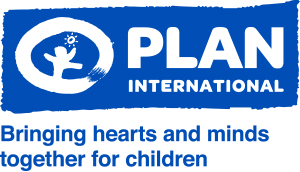 بلان العالمية السودان         أعلان عطاء رقمPlan International Sudan /10/2020  :التامين الطبى لموظفى المنظمة واسرهمبلان العالمية السودان منظمة إنسانية  تنموية مستقلة تعمل على دعم  حقوق الأطفال والمساواة للفتيات. لقد تم بناء شراكات قوية لدعم حقوق الاطفال  لأكثر من 40  عاما في السودان، وهي الآن نشطة في أكثر من 300 مجتمع محلي في ولايات  النيل الأبيض وكسلا وشمال كردفان وشمال دارفور. كما عملت بلان العالمية  السودان من خلال الشركاء في المجتمعات المحلية في غرب دارفور ، القضارف، جنوب كردفان والخرطوم مع التركيز بشكل خاص على الأطفال والنساء لمساعدتهم على تغيير حياتهم بشكل إيجابي.نحن ندعم حقوق الاطفال من الولادة وحتى بلوغهم سن الرشد. ونحن ندعم  تمكين الأطفال للتحضير ل- والرد على - الأزمات والشدائد. تعمل المنظمة على دفع حركة   التغيير الايجابي في الممارسات والسياسات على المستويات المحلية والوطنية والعالمية باستخدام الخبرة والمعرفة.بالعمل مع الأطفال والشباب ومؤيدينا والشركاء، نحن نسعى من أجل عالم عادل، ومعالجة الأسباب الجذرية للتحديات التي تواجه الفتيات و الأطفال. ترغب منظمة بلان العالمية السودان فى التعاقد لمدة عام  مع شركة تعمل فى مجال التامين الطبى بغرض تقديم خدمة التامين الطبى لموظفى المنظمة واسرهم الموجودين فى مختلف مناطق عمل المنظمة المذكورة اعلاه  والبالغ عددهم حوالى 565 فرد (281 رجال , 284 نساء).علي الشركات الراغبة فى دخول المنافسة تقديم الاتى:-التغطية الجغرافية للشبكة الطبية.المستشفيات والمستوصفات والمعامل والصيدليات المدرجة بقائمة الشبكة الطبية والاطباء بمختلف تخصصاتهم .الرسوم المالية للتغطية الطبية للفئات بمختلف انواعها .انواع التغطيات التى تقدمها الشركة .توضيح الحد الاقصى للتغطية فى السنة للفرد.توضيح اى استثناءات خارج التغطية .صورة من وثيقة التسجيل للجهة/الشركة.بروفايل الشركة.خبرات العمل السابقة مع منظمات.جودة وسرعة الخدمةتسلم المستندات اعلاه في ظروف مغلقة موضح عليها عنوان المنظمة فى صندوق العطاءات بمكتب المنظمة بالعنوان التالى :-بلان العالمية السودانبرج النيل الطابق الرابع مربع 10 بناية رقم 20الامتداد/ شارع 63 الخرطوم شرقصندوق بريد 528 السودان .هاتف :0183231905 /0183231906 الخرطوم السودان.موبايل: 0912379669اخر موعد لتسليم العطاءات العاشر من نوفمبر 2020 الساعة الثالثة ظهرا.